Student Worksheet“ Mass In Motion” :  The Story of MomentumAn online lab that provides an introduction to momentum through data collection and analysis.Name:      ________________________________________	Section: _________________________Lab Partners: ____________________________________		Date:  ___________________________Level I – Minimum Difficulty Purpose:  To provide each student with an interactive experience exploring the concept of  	momentum and its conservation.Discussion:  With your lab partner, discuss how you would define momentum.  Record your definition of momentum in the space below.  ____________________________________________________________________________________________________________________________________________________________________________________Find the definition of momentum using your textbook or computer.  Write this definition in the space below.  How does this definition compare to the one you wrote above?  __________________________________________________________________________________________________________________________________________________________________________________________________________________________________________________________________________________________________________________________________________________________________________________________________________________________________________________________________Lab Instructions: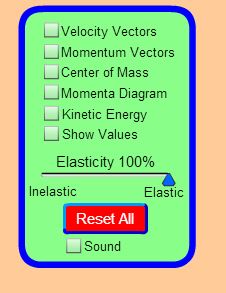 Click on the following link or copy/paste it in your browser. http://phet.colorado.edu/en/simulation/collision-lab Click on the collision lab icon. Uncheck all boxes in the menu box and               make sure that the slider for elasticity is placed              to the far right (100% elasticity). (See Figure 1.0)Move the sliders in the data table so that the mass of ball-1 and ball-2 are both 1.0 kg. (Figure 1.1)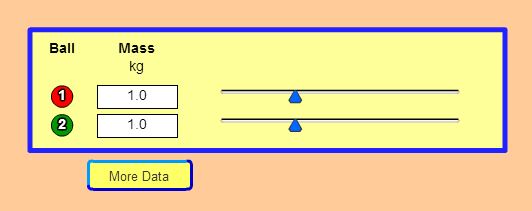 After adjusting the mass of ball-1 and ball-2, click on the tab that’s labeled “More Data”.Using the data table below, copy the information that appears on your screen after you clicked on the “more data” tab.  Once completed, work with your lab partners to answer the questions below.Table 1Based on the recorded data, which object above is moving?  __________________________________What is the momentum of the moving object? ______________________________________________What is the momentum of the object that is motionless? ______________________________________Based upon the answers you gave in question 7 and question 8,  what might one establish about the relationship that exist between motion and momentum?____________________________________________________________________________________________________________________________________________________________________________________________________________________________________________________________ If all other factors stayed the same, what would happen to the momentum of  ball-1 in you doubled the mass of ball-1 to  2kg ? ________________________________________________________________ If all other factors stayed the same, what would happen to the momentum of ball-2 if you doubled the mass of ball-2 to 2kg ? ________________________________________________________________ Notice that your answer in question 10 showed that momentum would double if mass doubled, however, your answer in question 11 showed the momentum of ball-2 remained at 0 kg m/s even after you doubled its mass. How was it possible for ball-1 to experience a change in momentum while ball-2 did not?   Examine the new data with your lab partner and explain why this happened.____________________________________________________________________________________________________________________________________________________________________________________________________________________________________________________________Change the velocity of ball-2 to 4.00 m/s and complete Table 2.Table 2What is the new velocity of ball-2 since it has started moving? ________________________________.  What is the new momentum of ball-2 since it has started moving? _____________________________.Change the  position of ball 1 to 3.00m and the position of ball-2 to 1.00 m.Did the position of ball-1 or ball-2 have any effect on momentum ? _____________________________. Which two variables have an effect on the momentum of an object? mass and position		b.  mass and velocity		c.  position and velocity Write the formula for  calculating the momentum of an object:  _______________________________Lab written and designed by Stephen N. Clontz, M. Ed.Email comments or suggestions:  sclontz@whiteville.k12.nc.us*Teachers, please email me and let me know if you used the lab.  I’d welcome your suggestions and comments.  This lab has been designed for minimal difficulty (remediation / concept introduction).BallMassPositionVelocityMomentumBallkgmm/skg m/s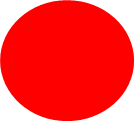 1.01.0BallMassPositionVelocityMomentumBallkgmm/skg m/s2.01.002.04.00